Промежуточная аттестация обучающихся5 класс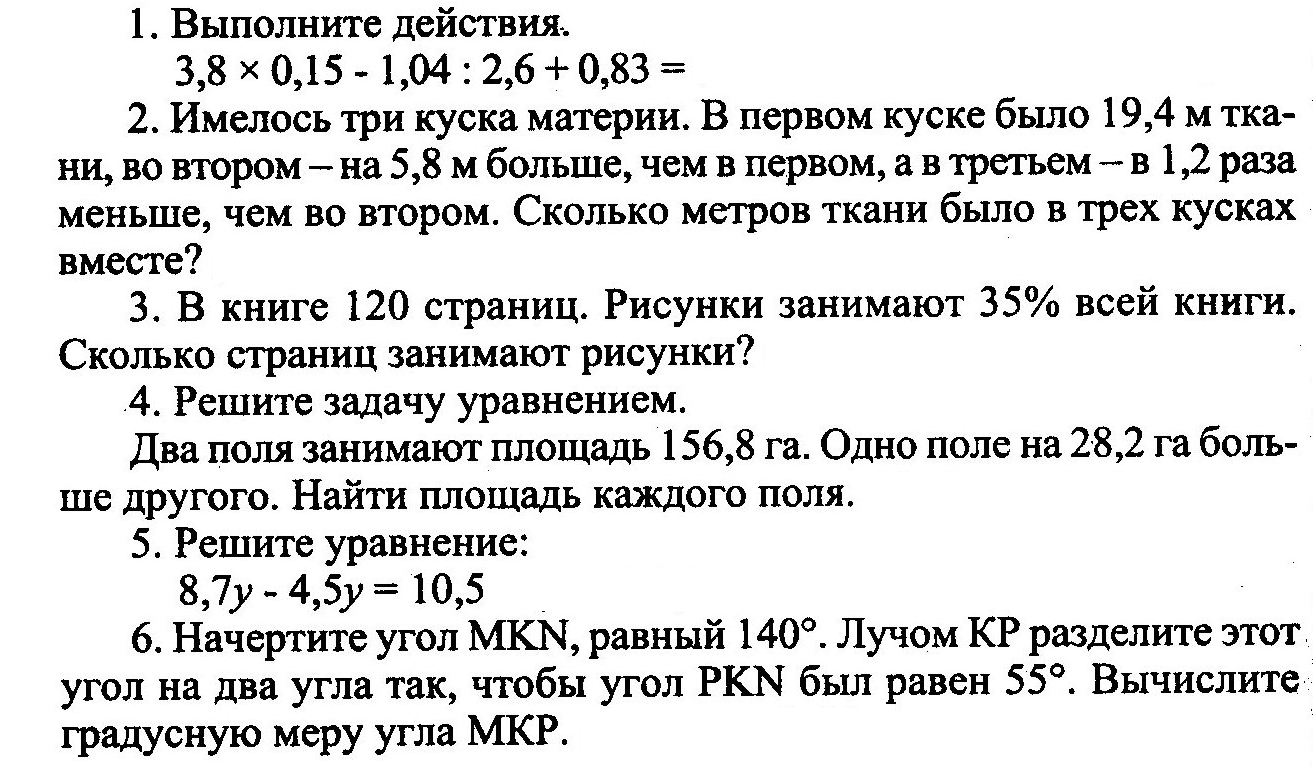 